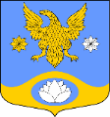 Р О С С И Й С К А Я    Ф Е Д Е Р А Ц И ЯЛЕНИНГРАДСКАЯ ОБЛАСТЬМУНИЦИПАЛЬНОЕ ОБРАЗОВАНИЕ КОЛТУШСКОЕ СЕЛЬСКОЕ ПОСЕЛЕНИЕВСЕВОЛОЖСКОГО МУНИЦИПАЛЬНОГО РАЙОНАЛЕНИНГРАДСКОЙ ОБЛАСТИСОВЕТ ДЕПУТАТОВР Е Ш Е Н И Е28 апреля 2022 года № 21                                                                      дер.Колтуши	В соответствии с Федеральным законом от 06 октября 2003 года №131-ФЗ «Об общих принципах организации местного самоуправления в Российской Федерации», решением совета депутатов от 24 апреля 2018 года № 29 «Об утверждении Положения о порядке организации и проведения общественных обсуждений и публичных слушаний на территории муниципального образования Колтушское сельское поселение Всеволожского муниципального района Ленинградской области» (с изменениями), совет депутатов принялРЕШЕНИЕ:         1. Принять за основу проект решения «О внесении изменений в устав муниципального образования Колтушское сельское поселение Всеволожского муниципального района Ленинградской области» (Приложение 1 к настоящему решению).2. Назначить по инициативе совета депутатов публичные слушания по обсуждению проекта решения «О внесении изменений в устав муниципального образования Колтушское сельское поселение Всеволожского муниципального района Ленинградской области» (Приложение 1 к настоящему решению).3. Установить сроки проведения публичных слушаний с 4 мая 2022 года по 6 июня 2022 года включительно.4. Провести собрание по обсуждению предмета публичных слушаний 30 мая 2022 года в 16-00 часов по адресу: Ленинградская область, Всеволожский район, дер. Колтуши, д. 32 (актовый зал администрации). 5. Для проведения публичных слушаний, для учёта и рассмотрения предложений по проекту решения «О внесении изменений в устав муниципального образования Колтушское сельское поселение Всеволожского муниципального района Ленинградской области» создать Комиссию по проведению публичных слушаний в составе согласно Приложению 2 к настоящему решению.6. Утвердить порядок учёта предложений по проекту решения «О внесении изменений в устав муниципального образования Колтушское сельское поселение Всеволожского муниципального района Ленинградской области» и участия граждан в его обсуждении (Приложение 3 к настоящему решению).7. Утвердить порядок участия граждан в обсуждении проекта решения «О внесении изменений в устав муниципального образования Колтушское сельское поселение Всеволожского муниципального района Ленинградской области» (Приложение 4 к настоящему решению).8. Утвердить текст объявления о проведении публичных слушаний по проекту решения «О внесении изменений и дополнений в устав муниципального образования Колтушское сельское поселение Всеволожского муниципального района Ленинградской области» (Приложение 5 к настоящему решению).9. Опубликовать настоящее решение с приложениями и объявление о проведении публичных слушаний в газете «Колтушский вестник» и разместить на официальном сайте МО Колтушское СП в сети «Интернет» в срок до 30 апреля 2022 года включительно.10.  Решение вступает в силу после его официального опубликования.11.  Контроль за исполнением решения возложить на главу муниципального образования.Глава муниципального образования				              Э.М.ЧиркоПриложение 1к решению совета депутатов  МО Колтушское СПот 28 апреля 2022 года №21Р О С С И Й С К А Я    Ф Е Д Е Р А Ц И ЯЛЕНИНГРАДСКАЯ ОБЛАСТЬМУНИЦИПАЛЬНОЕ ОБРАЗОВАНИЕ КОЛТУШСКОЕ СЕЛЬСКОЕ ПОСЕЛЕНИЕВСЕВОЛОЖСКОГО МУНИЦИПАЛЬНОГО РАЙОНАЛЕНИНГРАДСКОЙ ОБЛАСТИСОВЕТ ДЕПУТАТОВР Е Ш Е Н И Е___________ № _____                                                                      дер.Колтуши         В соответствии с Федеральным законом от 06 октября 2003 года № 131-ФЗ «Об общих принципах организации местного самоуправления в Российской Федерации», совет депутатов принялРЕШЕНИЕ:1. Внести в устав муниципального образования Колтушское сельское поселение Всеволожского муниципального района Ленинградской области (далее – устав) следующие изменения:1.1. Пункт 9 части 1 статьи 3 устава изложить в следующей редакции:«9)	утверждение правил благоустройства территории поселения, осуществление муниципального контроля в сфере благоустройства, предметом которого является соблюдение правил благоустройства территории поселения, требований к обеспечению доступности для инвалидов объектов социальной, инженерной и транспортной инфраструктур и предоставляемых услуг, организация благоустройства территории поселения в соответствии с указанными правилами;»;1.2. Пункт 2 части 2 статьи 3 устава изложить в следующей редакции:«2) дорожная деятельность в отношении автомобильных дорог местного значения в границах населенных пунктов поселения и обеспечение безопасности дорожного движения на них, включая создание и обеспечение функционирования парковок (парковочных мест), осуществление муниципального контроля на автомобильном транспорте, городском наземном электрическом транспорте и в дорожном хозяйстве в границах населенных пунктов поселения, организация дорожного движения, а также осуществление иных полномочий в области использования автомобильных дорог и осуществления дорожной деятельности в соответствии с законодательством Российской Федерации;»;1.3. Пункт 16 части 2 статьи 3 устава признать утратившим силу;1.4. Пункт 24 части 2 статьи 3 устава изложить в следующей редакции:«24) обеспечение выполнения работ, необходимых для создания искусственных земельных участков для нужд поселения в соответствии с федеральным законом;»;1.5. Дополнить часть 1 статьи 3.1 устава пунктами 16 и 17 следующего содержания:«16) предоставление сотруднику, замещающему должность участкового уполномоченного полиции, и членам его семьи жилого помещения на период замещения сотрудником указанной должности;17) осуществление мероприятий по оказанию помощи лицам, находящимся в состоянии алкогольного, наркотического или иного токсического опьянения.»;1.6. Дополнить устав статьей 9.1следующего содержания:«9.1. Инициативные проекты1. В целях реализации мероприятий, имеющих приоритетное значение для жителей муниципального образования или его части, по решению вопросов местного значения или иных вопросов, право решения, которых, предоставлено органам местного самоуправления, в администрацию может быть внесен инициативный проект. Порядок определения части территории муниципального образования, на которой могут реализовываться инициативные проекты, устанавливается нормативным правовым актом совета депутатов муниципального образования.2. С инициативой о внесении инициативного проекта вправе выступить инициативная группа численностью не менее десяти граждан, достигших шестнадцатилетнего возраста и проживающих на территории муниципального образования, органы территориального общественного самоуправления, староста сельского населенного пункта (далее - инициаторы проекта). Минимальная численность инициативной группы может быть уменьшена нормативным правовым актом совета депутатов муниципального образования. Право выступить инициатором проекта в соответствии с нормативным правовым актом совета депутатов муниципального образования может быть предоставлено также иным лицам, осуществляющим деятельность на территории муниципального образования.3. Инициативный проект должен содержать следующие сведения:1) описание проблемы, решение которой имеет приоритетное значение для жителей муниципального образования или его части;2) обоснование предложений по решению указанной проблемы;3) описание ожидаемого результата (ожидаемых результатов) реализации инициативного проекта;4) предварительный расчет необходимых расходов на реализацию инициативного проекта;5)  планируемые сроки реализации инициативного проекта;6) сведения о планируемом (возможном) финансовом, имущественном и (или) трудовом участии заинтересованных лиц в реализации данного проекта;7) указание на объем средств местного бюджета в случае, если предполагается использование этих средств на реализацию инициативного проекта, за исключением планируемого объема инициативных платежей;8) указание на территорию муниципального образования или его часть, в границах которой будет реализовываться инициативный проект, в соответствии с порядком, установленным нормативным правовым актом совета депутатов муниципального образования;9) иные сведения, предусмотренные нормативным правовым актом представительного органа муниципального образования.4. Инициативный проект до его внесения в администрацию муниципального образования подлежит рассмотрению на сходе, собрании или конференции граждан, в том числе на собрании или конференции граждан по вопросам осуществления территориального общественного самоуправления, в целях обсуждения инициативного проекта, определения его соответствия интересам жителей муниципального образования или его части, целесообразности реализации инициативного проекта, а также принятия сходом, собранием или конференцией граждан решения о поддержке инициативного проекта. При этом возможно рассмотрение нескольких инициативных проектов на одном сходе, одном собрании или на одной конференции граждан.Нормативным правовым актом совета депутатов муниципального образования может быть предусмотрена возможность выявления мнения граждан по вопросу о поддержке инициативного проекта также путем опроса граждан, сбора их подписей.Инициаторы проекта при внесении инициативного проекта в администрацию прикладывают к нему соответственно протокол схода, собрания или конференции граждан, результаты опроса граждан и (или) подписные листы, подтверждающие поддержку инициативного проекта жителями муниципального образования или его части.5. Информация о внесении инициативного проекта в администрацию подлежит опубликованию (обнародованию) и размещению на официальном сайте муниципального образования в информационно-телекоммуникационной сети "Интернет" в течение трех рабочих дней со дня внесения инициативного проекта в администрацию и должна содержать сведения, указанные в части 3 настоящей статьи, а также об инициаторах проекта. Одновременно граждане информируются о возможности представления в администрацию своих замечаний и предложений по инициативному проекту с указанием срока их представления, который не может составлять менее пяти рабочих дней. Свои замечания и предложения вправе направлять жители муниципального образования, достигшие шестнадцатилетнего возраста. 6. Инициативный проект подлежит обязательному рассмотрению администрацией в течение 30 дней со дня его внесения. Администрация по результатам рассмотрения инициативного проекта принимает одно из следующих решений:1) поддержать инициативный проект и продолжить работу над ним в пределах бюджетных ассигнований, предусмотренных решением о бюджете муниципального образования, на соответствующие цели и (или) в соответствии с порядком составления и рассмотрения проекта бюджета муниципального образования (внесения изменений в решение о бюджете муниципального образования);2) отказать в поддержке инициативного проекта и вернуть его инициаторам проекта с указанием причин отказа в поддержке инициативного проекта.7. Администрация принимает решение об отказе в поддержке инициативного проекта в одном из следующих случаев:1) несоблюдение установленного порядка внесения инициативного проекта и его рассмотрения;2) несоответствие инициативного проекта требованиям федеральных законов и иных нормативных правовых актов Российской Федерации, законов и иных нормативных правовых актов субъектов Российской Федерации, уставу муниципального образования;3) невозможность реализации инициативного проекта ввиду отсутствия у органов местного самоуправления муниципального образования необходимых полномочий и прав;4) отсутствие средств бюджета муниципального образования в объеме средств, необходимом для реализации инициативного проекта, источником формирования которых не являются инициативные платежи;5) наличие возможности решения описанной в инициативном проекте проблемы более эффективным способом;6) признание инициативного проекта не прошедшим конкурсный отбор.8. Администрация вправе, а в случае, предусмотренном пунктом 5 части 7 настоящей статьи, обязана предложить инициаторам проекта совместно доработать инициативный проект, а также рекомендовать представить его на рассмотрение органа местного самоуправления иного муниципального образования или государственного органа в соответствии с их компетенцией.9. Порядок выдвижения, внесения, обсуждения, рассмотрения инициативных проектов, а также проведения их конкурсного отбора устанавливается советом депутатов муниципального образования.10. В отношении инициативных проектов, выдвигаемых для получения финансовой поддержки за счет межбюджетных трансфертов из бюджета субъекта Российской Федерации, требования к составу сведений, которые должны содержать инициативные проекты, порядок рассмотрения инициативных проектов, в том числе основания для отказа в их поддержке, порядок и критерии конкурсного отбора таких инициативных проектов устанавливаются в соответствии с законом и (или) иным нормативным правовым актом Ленинградской области. В этом случае требования частей 3, 6, 7, 8, 9, 11 и 12 настоящей статьи не применяются.11. В случае, если в администрацию муниципального образования внесено несколько инициативных проектов, в том числе с описанием аналогичных по содержанию приоритетных проблем, администрация организует проведение конкурсного отбора и информирует об этом инициаторов проекта.12. Проведение конкурсного отбора инициативных проектов возлагается на коллегиальный орган (комиссию), порядок формирования и деятельности которого определяется нормативным правовым актом совета депутатов муниципального образования. Состав коллегиального органа (комиссии) формируется администрацией. При этом половина от общего числа членов коллегиального органа (комиссии) должна быть назначена на основе предложений совета депутатов муниципального образования. Инициаторам проекта и их представителям при проведении конкурсного отбора должна обеспечиваться возможность участия в рассмотрении коллегиальным органом (комиссией) инициативных проектов и изложения своих позиций по ним.13. Инициаторы проекта, другие граждане, проживающие на территории муниципального образования, уполномоченные сходом, собранием или конференцией граждан, а также иные лица, определяемые законодательством Российской Федерации, вправе осуществлять общественный контроль за реализацией инициативного проекта в формах, не противоречащих законодательству Российской Федерации.14. Информация о рассмотрении инициативного проекта администрацией, о ходе реализации инициативного проекта, в том числе об использовании денежных средств, об имущественном и (или) трудовом участии заинтересованных в его реализации лиц, подлежит опубликованию (обнародованию) и размещению на официальном сайте муниципального образования в информационно-телекоммуникационной сети "Интернет". Отчет администрации об итогах реализации инициативного проекта подлежит опубликованию (обнародованию) и размещению на официальном сайте муниципального образования в информационно-телекоммуникационной сети "Интернет" в течение 30 календарных дней со дня завершения реализации инициативного проекта.»;1.7. Дополнить часть 6 статьи 10.1 устава пунктом 4.1 следующего содержания:«4.1) вправе выступить с инициативой о внесении инициативного проекта по вопросам, имеющим приоритетное значение для жителей сельского населенного пункта;»;1.8. Дополнить часть 1 статьи 10.2 устава пунктом 5 следующего содержания:«5) в соответствии с законом Ленинградской области на части территории населенного пункта, входящего в состав поселения, по вопросу введения и использования средств самообложения граждан на данной части территории населенного пункта.»;1.9. Дополнить статью 10.2 устава частью 1.1 следующего содержания:«1.1. Сход граждан, предусмотренный пунктом 5 части 1 настоящей статьи, может созываться советом депутатов муниципального образования по инициативе группы жителей соответствующей части территории населенного пункта численностью не менее 10 человек.    Критерии определения границ части территории населенного пункта, входящего в состав поселения, на которой может проводиться сход граждан по вопросу введения и использования средств самообложения граждан, устанавливаются законом Ленинградской области.»;1.10. Часть 2 статьи 10.2 устава изложить в следующей редакции:«2. Сход граждан, предусмотренный настоящей статьей, правомочен при участии в нем более половины обладающих избирательным правом жителей населенного пункта (либо части его территории) или поселения. В случае, если в населенном пункте отсутствует возможность одновременного совместного присутствия более половины обладающих избирательным правом жителей данного населенного пункта, сход граждан проводится поэтапно в срок, не превышающий одного месяца со дня принятия решения о проведении схода граждан. При этом лица, ранее принявшие участие в сходе граждан, на последующих этапах участия в голосовании не принимают. Решение схода граждан считается принятым, если за него проголосовало более половины участников схода граждан.»;1.11. Дополнить статью 11 устава частью 7 следующего содержания:«7. В собрании граждан по вопросам внесения инициативных проектов и их рассмотрения вправе принимать участие жители соответствующей территории, достигшие шестнадцатилетнего возраста. Порядок назначения и проведения собрания граждан в целях рассмотрения и обсуждения вопросов внесения инициативных проектов определяется нормативным правовым актом совета депутатов муниципального образования.»;1.12. Части 5 и 6 статьи 13 устава изложить в следующей редакции:«5. Порядок организации и проведения публичных слушаний определяется решением совета депутатов и должен предусматривать заблаговременное оповещение жителей муниципального образования о времени и месте проведения публичных слушаний, заблаговременное ознакомление с проектом муниципального правового акта, в том числе посредством его размещения на официальном сайте органа местного самоуправления в информационно-телекоммуникационной сети "Интернет" с учетом положений Федерального закона от 9 февраля 2009 года N 8-ФЗ "Об обеспечении доступа к информации о деятельности государственных органов и органов местного самоуправления" (далее в настоящей статье - официальный сайт), возможность представления жителями муниципального образования своих замечаний и предложений по вынесенному на обсуждение проекту муниципального правового акта, в том числе посредством официального сайта, другие меры, обеспечивающие участие в публичных слушаниях жителей муниципального образования, опубликование (обнародование) результатов публичных слушаний, включая мотивированное обоснование принятых решений, в том числе посредством их размещения на официальном сайте.Для размещения материалов и информации, указанных в абзаце первом настоящей части, обеспечения возможности представления жителями муниципального образования своих замечаний и предложений по проекту муниципального правового акта, а также для участия жителей муниципального образования в публичных слушаниях с соблюдением требований об обязательном использовании для таких целей официального сайта может использоваться федеральная государственная информационная система "Единый портал государственных и муниципальных услуг (функций)", порядок использования которой для целей настоящей статьи устанавливается Правительством Российской Федерации.6. По проектам правил благоустройства территорий, проектам, предусматривающим внесение изменений в правила благоустройства, проводятся публичные слушания или общественные обсуждения в соответствии с законодательством о градостроительной деятельности.»;1.13. Часть 6 статьи 22 устава изложить в следующей редакции:«6. В целях обеспечения осуществления полномочий депутат: 1)	направляет депутатские запросы в порядке, установленном решением совета депутатов;2)	вправе иметь помощников, работающих на общественных началах.Осуществляющие свои полномочия на постоянной основе депутаты совета депутатов муниципального образования вправе получать своевременно и в полном объеме денежное вознаграждение в порядке, установленном нормативным правовым актом совета депутатов.Осуществляющие свои полномочия на непостоянной основе депутаты совета депутатов муниципального образования вправе получать ежемесячные компенсационные выплаты за выполнение депутатской деятельности согласно возложенным на них полномочиям в порядке, установленном нормативным правовым актом совета депутатов.Депутаты вправе получать дополнительные социальные и иные гарантии, установленные решением совета депутатов муниципального образования, в связи с прекращением полномочий (в том числе досрочно). Такие гарантии, предусматривающие расходование средств местных бюджетов, устанавливаются только в отношении лиц, осуществлявших полномочия депутата на постоянной основе и в этот период достигших пенсионного возраста или потерявших трудоспособность, и не применяются в случае прекращения полномочий указанных лиц по основаниям, предусмотренным абзацем седьмым части 16 статьи 35, пунктами 2.1, 3, 6 - 9 части 6, частью 6.1 статьи 36, частью 7.1, пунктами 5 - 8 части 10, частью 10.1 статьи 40, частями 1 и 2 статьи 73 Федерального закона от 6 октября 2003 года № 131-ФЗ.Депутату совета депутатов муниципального образования для осуществления своих полномочий на непостоянной основе гарантируется сохранение места работы (должности) на период продолжительностью 2 рабочих дня в месяц.»;1.14. Дополнить статью 22 устава частями 8-12 следующего содержания:«8.  Осуществляющие свои полномочия на постоянной основе депутаты совета депутатов муниципального образования не вправе:1) заниматься предпринимательской деятельностью лично или через доверенных лиц;2) участвовать в управлении коммерческой или некоммерческой организацией, за исключением следующих случаев:а) участие на безвозмездной основе в управлении политической партией, органом профессионального союза, в том числе выборным органом первичной профсоюзной организации, созданной в органе местного самоуправления, аппарате избирательной комиссии муниципального образования, участие в съезде (конференции) или общем собрании иной общественной организации, жилищного, жилищно-строительного, гаражного кооперативов, товарищества собственников недвижимости;б) участие на безвозмездной основе в управлении некоммерческой организацией (кроме участия в управлении политической партией, органом профессионального союза, в том числе выборным органом первичной профсоюзной организации, созданной в органе местного самоуправления, аппарате избирательной комиссии муниципального образования, участия в съезде (конференции) или общем собрании иной общественной организации, жилищного, жилищно-строительного, гаражного кооперативов, товарищества собственников недвижимости) с предварительным уведомлением Губернатора Ленинградской области в порядке, установленном законом Ленинградской области;в) представление на безвозмездной основе интересов муниципального образования в совете муниципальных образований Ленинградской области, иных объединениях муниципальных образований, а также в их органах управления;г) представление на безвозмездной основе интересов муниципального образования в органах управления и ревизионной комиссии организации, учредителем (акционером, участником) которой является муниципальное образование, в соответствии с муниципальными правовыми актами, определяющими порядок осуществления от имени муниципального образования полномочий учредителя организации либо порядок управления находящимися в муниципальной собственности акциями (долями в уставном капитале);д) иные случаи, предусмотренные федеральными законами;3) заниматься иной оплачиваемой деятельностью, за исключением преподавательской, научной и иной творческой деятельности. При этом преподавательская, научная и иная творческая деятельность не может финансироваться исключительно за счет средств иностранных государств, международных и иностранных организаций, иностранных граждан и лиц без гражданства, если иное не предусмотрено международным договором Российской Федерации или законодательством Российской Федерации;4) входить в состав органов управления, попечительских или наблюдательных советов, иных органов иностранных некоммерческих неправительственных организаций и действующих на территории Российской Федерации их структурных подразделений, если иное не предусмотрено международным договором Российской Федерации или законодательством Российской Федерации.9. Проверка достоверности и полноты сведений о доходах, расходах, об имуществе и обязательствах имущественного характера, представляемых в соответствии с законодательством Российской Федерации о противодействии коррупции депутатом, проводится по решению Губернатора Ленинградской области в порядке, установленном областным законом Ленинградской области.10.  При выявлении в результате проверки, проведенной в соответствии с частью 9 настоящей статьи, фактов несоблюдения ограничений, запретов, неисполнения обязанностей, которые установлены Федеральным законом от 25 декабря 2008 года N 273-ФЗ "О противодействии коррупции", Федеральным законом от 3 декабря 2012 года N 230-ФЗ "О контроле за соответствием расходов лиц, замещающих государственные должности, и иных лиц их доходам", Федеральным законом от 7 мая 2013 года N 79-ФЗ "О запрете отдельным категориям лиц открывать и иметь счета (вклады), хранить наличные денежные средства и ценности в иностранных банках, расположенных за пределами территории Российской Федерации, владеть и (или) пользоваться иностранными финансовыми инструментами", Губернатор Ленинградской области обращается с заявлением о досрочном прекращении полномочий депутата или применении в отношении депутата иной меры ответственности в орган местного самоуправления, уполномоченный принимать соответствующее решение, или в суд.11. К депутату, представившему недостоверные или неполные сведения о своих доходах, расходах, об имуществе и обязательствах имущественного характера, а также сведения о доходах, расходах, об имуществе и обязательствах имущественного характера своих супруги (супруга) и несовершеннолетних детей, если искажение этих сведений является несущественным, могут быть применены следующие меры ответственности:1) предупреждение;2) освобождение депутата от должности в совете депутатов муниципального образования с лишением права занимать должности в совете депутатов муниципального образования до прекращения срока его полномочий;3) освобождение от осуществления полномочий на постоянной основе с лишением права осуществлять полномочия на постоянной основе до прекращения срока его полномочий;4) запрет занимать должности совете депутатов муниципального образования, до прекращения срока его полномочий;5) запрет исполнять полномочия на постоянной основе до прекращения срока его полномочий.12. Порядок принятия решения о применении к депутату мер ответственности, указанных в части 11 настоящей статьи, определяется муниципальным правовым актом в соответствии с областным законом Ленинградской области.»;1.15. Пункт 7 части 1 статьи 23 устава изложить в следующей редакции: «7)    прекращения гражданства Российской Федерации либо гражданства иностранного государства - участника международного договора Российской Федерации, в соответствии с которым иностранный гражданин имеет право быть избранным в органы местного самоуправления, наличия гражданства (подданства) иностранного государства либо вида на жительство или иного документа, подтверждающего право на постоянное проживание на территории иностранного государства гражданина Российской Федерации либо иностранного гражданина, имеющего право на основании международного договора Российской Федерации быть избранным в органы местного самоуправления, если иное не предусмотрено международным договором Российской Федерации;»;1.16. Дополнить статью 25 устава частью 3 следующего содержания:«3. Глава муниципального образования должен соблюдать ограничения, запреты, исполнять обязанности, которые установлены Федеральным законом от 25 декабря 2008 года N 273-ФЗ "О противодействии коррупции", Федеральным законом от 3 декабря 2012 года N 230-ФЗ "О контроле за соответствием расходов лиц, замещающих государственные должности, и иных лиц их доходам", Федеральным законом от 7 мая 2013 года N 79-ФЗ "О запрете отдельным категориям лиц открывать и иметь счета (вклады), хранить наличные денежные средства и ценности в иностранных банках, расположенных за пределами территории Российской Федерации, владеть и (или) пользоваться иностранными финансовыми инструментами".»;1.17. Пункт 9 части 1 статьи 26 устава изложить в следующей редакции:«9)	прекращения гражданства Российской Федерации либо гражданства иностранного государства - участника международного договора Российской Федерации, в соответствии с которым иностранный гражданин имеет право быть избранным в органы местного самоуправления, наличия гражданства (подданства) иностранного государства либо вида на жительство или иного документа, подтверждающего право на постоянное проживание на территории иностранного государства гражданина Российской Федерации либо иностранного гражданина, имеющего право на основании международного договора Российской Федерации быть избранным в органы местного самоуправления, если иное не предусмотрено международным договором Российской Федерации;»;1.18. Пункт 6 части 1 статьи 28 устава изложить в следующей редакции:«6)	осуществляет муниципальный контроль в порядке, установленном положением о виде муниципального контроля, утверждаемым советом депутатов муниципального образования.»;1.19. Пункт 10 части 1 статьи 28 устава изложить в следующей редакции:«10)	осуществляет подготовку докладов о видах муниципального контроля в соответствии с Федеральным законом от 31.07.2020 № 248-ФЗ "О государственном контроле (надзоре) и муниципальном контроле в Российской Федерации";»;1.20. Дополнить часть 4 статьи 29 устава пунктом 5 следующего содержания:«5) обязан сообщить в письменной форме главе муниципального образования о прекращении гражданства Российской Федерации либо гражданства иностранного государства - участника международного договора Российской Федерации, в соответствии с которым иностранный гражданин имеет право быть избранным в органы местного самоуправления, или приобретении гражданства (подданства) иностранного государства либо получении вида на жительство или иного документа, подтверждающего право на постоянное проживание на территории иностранного государства гражданина Российской Федерации либо иностранного гражданина, имеющего право на основании международного договора Российской Федерации быть избранным в органы местного самоуправления, в день, когда ему стало известно об этом, но не позднее пяти рабочих дней со дня прекращения гражданства Российской Федерации либо гражданства иностранного государства или приобретения гражданства (подданства) иностранного государства либо получения вида на жительство или иного документа, предусмотренного настоящим пунктом.»;1.21. Часть 5 статьи 29 устава изложить в следующей редакции:«5.Глава администрации должен соблюдать ограничения, запреты, исполнять обязанности, которые установлены Федеральным законом от 25 декабря 2008 года N 273-ФЗ "О противодействии коррупции", Федеральным законом от 3 декабря 2012 года N 230-ФЗ "О контроле за соответствием расходов лиц, замещающих государственные должности, и иных лиц их доходам", Федеральным законом от 7 мая 2013 года N 79-ФЗ "О запрете отдельным категориям лиц открывать и иметь счета (вклады), хранить наличные денежные средства и ценности в иностранных банках, расположенных за пределами территории Российской Федерации, владеть и (или) пользоваться иностранными финансовыми инструментами".»;1.22. Пункт 3 части 6 статьи 29 устава изложить в следующей редакции:«3)	расторжения контракта по соглашению сторон или в судебном порядке на основании заявления в соответствии с частью 7 и 7.1 настоящей статьи;»1.23. Пункт 9 части 6 статьи 29 устава изложить в следующей редакции:«9)	прекращения гражданства Российской Федерации либо гражданства иностранного государства - участника международного договора Российской Федерации, в соответствии с которым иностранный гражданин имеет право быть избранным в органы местного самоуправления, наличия гражданства (подданства) иностранного государства либо вида на жительство или иного документа, подтверждающего право на постоянное проживание на территории иностранного государства гражданина Российской Федерации либо иностранного гражданина, имеющего право на основании международного договора Российской Федерации быть избранным в органы местного самоуправления, если иное не предусмотрено международным договором Российской Федерации;»;1.24. Дополнить статью 29 устава частью 7.1 следующего содержания:«7.1.   Контракт с главой администрации может быть расторгнут в судебном порядке на основании заявления Губернатора Ленинградской области в связи с несоблюдением ограничений, запретов, неисполнением обязанностей, которые установлены Федеральным законом от 25 декабря 2008 года N 273-ФЗ "О противодействии коррупции", Федеральным законом от 3 декабря 2012 года N 230-ФЗ "О контроле за соответствием расходов лиц, замещающих государственные должности, и иных лиц их доходам", Федеральным законом от 7 мая 2013 года N 79-ФЗ "О запрете отдельным категориям лиц открывать и иметь счета (вклады), хранить наличные денежные средства и ценности в иностранных банках, расположенных за пределами территории Российской Федерации, владеть и (или) пользоваться иностранными финансовыми инструментами", выявленными в результате проверки достоверности и полноты сведений о доходах, расходах, об имуществе и обязательствах имущественного характера, представляемых в соответствии с законодательством Российской Федерации о противодействии коррупции.»;1.25. В части 8 статьи 29 устава слово «местной» исключить;1.26. Часть 10 статьи 35 устава изложить в следующей редакции:«10. Устав, муниципальный правовой акт о внесении изменений в устав подлежат государственной регистрации в территориальном органе уполномоченного федерального органа исполнительной власти в сфере регистрации уставов муниципальных образований в порядке, установленном Федеральным законом от 21 июля 2005 года № 97-ФЗ «О государственной регистрации уставов муниципальных образований». Глава муниципального образования обязан опубликовать (обнародовать) зарегистрированные устав муниципального образования, муниципальный правовой акт о внесении изменений и дополнений в устав муниципального образования в течение семи дней со дня поступления из территориального органа уполномоченного федерального органа исполнительной власти в сфере регистрации уставов муниципальных образований уведомления о включении сведений об уставе муниципального образования, муниципальном правовом акте о внесении изменений в устав муниципального образования в государственный реестр уставов муниципальных образований субъекта Российской Федерации, предусмотренного частью 6 статьи 4 Федерального закона от 21 июля 2005 года N 97-ФЗ "О государственной регистрации уставов муниципальных образований".»;1.27. Статью 36 устава изложить в следующей редакции:«Статья 36. Официальное опубликование (обнародование) муниципальных правовых актов1.	Официальным опубликованием муниципального правового акта или соглашения, заключенного между органами местного самоуправления, считается первая публикация их полного текста в периодическом печатном издании, распространяемом на территории муниципального образования, в газете «Колтушский вестник». Дополнительным источником опубликования муниципальных правовых актов является сайт муниципального образования в информационно-телекоммуникационной сети «Интернет» по адресу: www.mo-koltushi.ru.2.	Обнародованием муниципальных правовых актов является доведение их содержания до населения посредством их размещения для ознакомления граждан на официальном сайте муниципального образования в информационно-телекоммуникационной сети «Интернет» по адресу: www.mo-koltushi.ru.».2. Направить настоящее решение в Главное управление Минюста России по Санкт-Петербургу и Ленинградской области для государственной регистрации.3. После государственной регистрации опубликовать настоящее решение в газете «Колтушский вестник» и разместить на официальном сайте муниципального образования Колтушское сельское поселение Всеволожского муниципального района Ленинградской области.4. Контроль за исполнением решения возложить на главу муниципального образования.Глава муниципального образования                                                     Э.М.ЧиркоПриложение 2к решению совета депутатовМО Колтушское СПот 28 апреля 2022 года №21Состав Комиссии по проведению публичных слушаний Председатель комиссии:Крестьянинова О.А. – заместитель главы администрации по общим вопросам муниципального образования Колтушское сельское поселение Всеволожского муниципального района Ленинградской областиЧлены комиссии:Доценко И.А. – депутат совета депутатов муниципального образования Колтушское сельское поселение Всеволожского муниципального района Ленинградской областиКоржова И.В. – депутат совета депутатов муниципального образования Колтушское сельское поселение Всеволожского муниципального района Ленинградской области          Цивилько Л.В.  – юрисконсульт совета депутатов муниципального образования Колтушское сельское поселение Всеволожского муниципального района Ленинградской областиСекретарь комиссии:Шарга О.Н. – депутат совета депутатов муниципального образования Колтушское сельское поселение Всеволожского муниципального района Ленинградской областиПриложение 3 к решению совета депутатовМО Колтушское СПот 28 апреля 2022 года №21                      Порядокучёта предложений по проекту решения «О внесении изменений в устав муниципального образования Колтушское сельское поселение Всеволожского муниципального района Ленинградской области»Настоящий порядок устанавливает правила учёта предложений граждан по проекту решения «О внесении изменений в устав муниципального образования Колтушское сельское поселение Всеволожского муниципального района Ленинградской области» и участия граждан в его обсуждении.С даты официального опубликования проекта решения «О внесении изменений в  устав муниципального образования Колтушское сельское поселение Всеволожского муниципального района Ленинградской области» в газете «Колтушский вестник» и размещения его на официальном сайте муниципального образования Колтушское сельское поселение Всеволожского муниципального района Ленинградской области в сети Интернет до 29 мая 2022 года (включительно), граждане вправе направлять свои предложения и замечания по проекту решения о внесении изменений в устав в Комиссию по проведению публичных слушаний по адресу: 188680, Ленинградская область, Всеволожский район, д. Колтуши, д. 32, кабинет №2.9 или кабинет №1.1 (по рабочим дням: пн. – пят., с 10.00ч до 12.00ч и с 14.00ч до 16.00ч), по адресу электронной почты koltushi@yandex.ru, посредством официального сайта по адресу: www.mo-koltushi.ru либо в назначенное время проведения собрания по предмету публичных слушаний.Порядок ознакомления с предметом публичных слушаний: в форме самостоятельного рассмотрения и изучения материалов, опубликованных в газете «Колтушский вестник» и размещенных на официальном сайте муниципального образования Колтушское сельское поселение Всеволожского муниципального района Ленинградской области в сети Интернет по адресу: www.mo-koltushi.ru. Уполномоченный орган учитывает все предложения заинтересованных лиц в Журнале учета заявлений и предложений заинтересованных лиц с обязательным указанием времени и даты поступления.Предложения граждан должны содержать указание конкретного пункта проекта решения о внесении изменений в устав, в который предлагается внести изменение, формулировку предлагаемого изменения, а также ссылку на норму действующего законодательства. Вместе с предложениями граждане должны указать контактную информацию о себе (Ф.И.О., адрес места жительства, контактный телефон).Рассмотрение предложений и замечаний, направляемых гражданами, осуществляется Комиссией по проведению публичных слушаний. Комиссия рассматривает направленные предложения и замечания и определяет, какие из них соответствуют закону, и принимает решение о принятии предложения или о его отклонении.Все учтенные предложения отражаются в протоколе результатов публичных слушаний и носят рекомендательный характер при принятии решения советом депутатов муниципального образования.Приложение 4 к решению совета депутатовМО Колтушское СПот 28 апреля 2022 года №21Порядок участия граждан в обсуждении проекта решения «О внесении изменений и дополнений в устав муниципального    образования Колтушское сельское поселение Всеволожского муниципального района Ленинградской области»Настоящий порядок устанавливает порядок участия граждан в обсуждении проекта решения «О внесении изменений в устав муниципального образования Колтушское сельское поселение Всеволожского муниципального района Ленинградской области».Граждане самостоятельно и добровольно, до проведения публичных слушаний, рассматривают проект решения. Формы рассмотрения определяются гражданами самостоятельно. Публичные слушания проводятся в форме собрания. Участие в публичных слушаниях осуществляется на добровольной основе.Прибывшие на публичные слушания участники подлежат регистрации с указанием места их постоянного проживания.После получения информации по предмету публичных слушаний и ответов на вопросы любой из участников публичных слушаний вправе высказаться по существу обсуждаемого проекта и его суждение заносится в протокол публичных слушаний. Участники публичных слушаний вправе представить свои предложения и замечания в письменном или устном виде, касающиеся проекта решения о внесении изменений в устав для включения их в протокол публичных слушаний. Голосование во время публичных слушаний не проводится. Приложение 5к решению совета депутатовМО Колтушское СПот 28 апреля 2022 года №21ОБЪЯВЛЕНИЕо проведении публичных слушаний по проекту решения «О внесении изменений в устав муниципального образования Колтушское сельское поселение Всеволожского муниципального района Ленинградской области» Совет депутатов муниципального образования Колтушское сельское поселение Всеволожского муниципального района Ленинградской области в соответствии с решением совета депутатов МО Колтушское СП от 28 апреля 2022 года №21 объявляет о проведении публичных слушаний по проекту решения «О внесении изменений в устав муниципального образования Колтушское сельское поселение Всеволожского муниципального района Ленинградской области». Заинтересованное лицо: совет депутатов муниципального образования Колтушское сельское поселение Всеволожского муниципального района Ленинградской области. В целях всеобщего, самостоятельного и добровольного порядка ознакомления с материалами предмета публичных слушаний проект решения «О внесении изменений в устав муниципального образования Колтушское сельское поселение Всеволожского муниципального района Ленинградской области» опубликован в газете «Колтушский вестник» и размещен на официальном сайте МО Колтушское СП в сети «Интернет» по адресу: www.mo-koltushi.ru.С даты официального опубликования проекта решения «О внесении изменений в устав муниципального образования Колтушское сельское поселение Всеволожского муниципального района Ленинградской области» в газете «Колтушский вестник» и размещения его на официальном сайте МО Колтушское СП в сети Интернет до 29 мая 2022 года (включительно), граждане вправе направлять свои предложения и замечания по проекту решения о внесении изменений в устав МО Колтушское СП в Комиссию по проведению публичных слушаний по адресу: 188680, Ленинградская область, Всеволожский район, д.Колтуши, д. 32, кабинет №2.9 или кабинет №1.1 (по рабочим дням: пн. – пят., с 10.00ч до 12.00ч и с 14.00ч до 16.00ч), по адресу электронной почты koltushi@yandex.ru, посредством официального сайта по адресу: www.mo-koltushi.ru либо в назначенное время проведения собрания по предмету публичных слушаний.Собрание по обсуждению предмета публичных слушаний состоится 30 мая 2022 года в 16.00 часов по адресу: Ленинградская область, Всеволожский район, д.Колтуши, д. 32 (актовый зал администрации).О проведении публичных слушаний по обсуждению проекта решения совета депутатов «О внесении изменений в устав муниципального образования Колтушское сельское поселение Всеволожского муниципального района Ленинградской области»О внесении изменений в устав муниципального образования Колтушское сельское поселение Всеволожского муниципального района Ленинградской области